MOD. A6)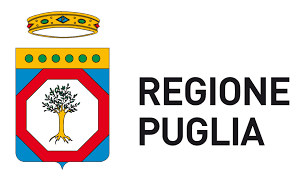 Al Dirigente della Struttura che si avvale della consulenza/collaborazione_______________________________DICHIARAZIONE RELATIVA ALLO SVOLGIMENTO DI INCARICHI/TITOLARITÀ DI CARICHE/ATTIVITà PROFESSIONALI **(resa ai sensi degli artt. 46 e 47 del D.P.R. n. 445/2000)Il/La sottoscritto/a_____________________________, nato/a__________________________________ il_____________, residente a ___________________________ in via__________________________, C.F.__________________________, in qualità di____________________________________________ nominato/a con _____________________________ n._________ del____________________________;Ai sensi dell’art. 15, co. 1, lett. c), del D.Lgs. n. 33/2013 “Riordino della disciplina riguardante il diritto di accesso civico e gli obblighi di pubblicità, trasparenza e diffusione di informazioni da parte delle pubbliche amministrazioni” e dell’art. 53, co. 14, del D.Lgs. n. 165/2001 “Norme generali sull’ordinamento del lavoro alle dipendenze delle amministrazioni pubbliche”;consapevoledelle conseguenze previste all’art. 75 del D.P.R. n. 445/2000, nonché delle sanzioni penali per dichiarazioni mendaci, falsità in atti e uso di atti falsi di cui all’art. 76 del medesimo decreto;dell’obbligo di rispettare i principi di integrità, correttezza, buona fede, proporzionalità, obiettività, trasparenza, equità e ragionevolezza e di agire in posizione di indipendenza e imparzialità;DICHIARA di non svolgere incarichi o essere titolare di cariche in enti di diritto privato regolati o finanziati dalla pubblica amministrazione;oppuredi svolgere i seguenti incarichi o essere titolare delle seguenti cariche in enti di diritto privato regolati o finanziati dalla pubblica amministrazione:di non svolgere attività professionali;oppuredi svolgere le attività professionali di seguito indicate:SI IMPEGNA altresìa consegnare la presente dichiarazione al Dirigente della Struttura che si avvale della consulenza/collaborazione;a comunicare tempestivamente eventuali variazioni del contenuto della presente dichiarazione al Dirigente della Struttura che si avvale della consulenza/collaborazione.Luogo e data__________________						       Il/La dichiarante__________________________La presente dichiarazione è rilasciata dall’interessato/a nella consapevolezza che i dati conferiti saranno trattati dalla Regione Puglia per le finalità indicate nell’informativa privacy di seguito riportata, di cui si dichiara di aver preso visione.INFORMATIVA SULLA PRIVACY (art. 13 del Reg. UE n. 2016/679 del 27 aprile 2016)Finalità: I dati forniti sono trattati esclusivamente per le finalità istituzionali di acquisizione e di pubblicazione dei dati relativi allo svolgimento di incarichi/titolarità di cariche/attività professionali di cui all’art. 15 del D.Lgs. n. 33/2013 e per la verifica dell’insussistenza di situazioni di conflitto di interessi di cui all’art. 53, co. 14 del D.Lgs. n. 165/2001.Base giuridica: Il trattamento dei dati per la finalità di cui sopra viene effettuato – secondo le condizioni di cui all'art. 6, co. 1, lett. c) del Regolamento (UE) 679/2016 – per adempiere un obbligo legale al quale è soggetta la Regione. Titolare del trattamento dei dati è la Regione Puglia, con sede in Lungomare Nazario Sauro n. 31/33 – 70121 Bari. Responsabile della protezione dei dati: Punto di contatto – rpd@regione.puglia.it.Modalità del trattamento: Il trattamento è effettuato con modalità cartacea e con l’ausilio di mezzi elettronici o comunque automatizzati anche a fini di archiviazione (protocollo e conservazione documentale) da persone autorizzate e impegnate alla riservatezza. Il trattamento dei dati avverrà, comunque, in modo tale da garantire la sicurezza, la protezione e la riservatezza dei dati medesimi.I dati raccolti non sono trasferiti all’estero, all’interno o all’esterno dell’Unione europea, e potranno essere comunicati ad altre amministrazioni per le verifiche di veridicità delle informazioni rese secondo le previsioni di cui al D.P.R. n. 445/2000.Periodo di conservazione: I dati forniti saranno pubblicati nella Sezione “Amministrazione Trasparente” – Sottosezione “Consulenti e collaboratori” del sito web istituzionale della Regione Puglia entro tre mesi dal conferimento dell’incarico e per i tre anni successivi alla cessazione dell’incarico, in ottemperanza all’art. 15, co. 1 e 4, del D.Lgs. n. 33/2013. Successivamente saranno conservati in conformità alle norme sulla conservazione della documentazione amministrativa. Diritti degli interessati: Gli interessati hanno il diritto di ottenere dalla Regione l’accesso ai propri dati personali e la rettifica o la cancellazione degli stessi o la limitazione del trattamento che li riguarda o di opporsi al trattamento (artt. 15 e seg. GDPR). L’apposita istanza alla Regione è presentata al punto di contatto del Responsabile della protezione dei dati innanzi indicato. Hanno altresì diritto alla comunicazione della violazione ai sensi dell’art. 34 del medesimo GDPR.Diritto di reclamo: Gli interessati che ritengono che il presente trattamento dei dati personali avvenga in violazione di quanto previsto dal GDPR hanno il diritto di proporre reclamo al Garante per la Protezione dei dati personali come previsto dall’art. 77 del Regolamento stesso, o di adire le opportune sedi giudiziarie ai sensi dell’art. 79 del medesimo Regolamento.Luogo e data__________________Il/La dichiarante__________________________Alla presente si allega copia fotostatica di un documento di riconoscimento in corso di validità.MODULO CONSULENTI E COLLABORATORI (da compilare all’atto del conferimento dell’incarico e da aggiornare in caso di variazioni sopravvenute del contenuto)Denominazione EntePubblica Amministrazione regolatrice o finanziatriceNatura dell’incarico/caricaData  conferimento dell’incarico/caricaDurata dell’incarico/caricaTipo di attivitàPeriodo di svolgimento